Ε ξ ε τ α σ τ έ α     Ύ λ η   2 0 2 1 – 2 0 2 2 Εισαγωγή:Δ.  Ο ΣΩΚΡΑΤΗΣ:Κεφ. Δ2: Οι φιλοσοφικές ιδέες του Σωκράτη. Διαλεκτική, μαιευτική, ειρωνεία. Η αναζήτηση των ορισμών, η επαγωγική μέθοδος και η ηθική.Κεφ. Δ3: Η δίκη και ο θάνατος του Σωκράτη.Ε. Ο ΠΛΑΤΩΝ:Κεφ. E1: Ο βίος του.Πλάτων, Πρωταγόρας:Β. Η φιλοσοφική σημασία του διαλόγουΠλάτων, Πολιτεία:Εισαγωγή στην Πολιτεία6. Οι τρεις τάξεις,8. Η αγωγή των φυλάκων,12. Οι φιλόσοφοι-βασιλείς,13. Η δικαιοσύνη.Η αλληγορία του σπηλαίου, εισαγωγικό σημείωμα.ΑΡΙΣΤΟΤΕΛΗΣΑριστοτέλης, Ἠθικά Νικομάχεια Εισαγωγή (ολόκληρη)Αριστοτέλης, Πολιτικά Εισαγωγή (ολόκληρη)Από το σχολικό βιβλίο: «Αρχαία Ελληνικά, Φάκελος Υλικού» Γ' τάξη Γενικού Λυκείου Κείμενα αναφοράς από τις παρακάτω θεματικές ενότητες, όπως αυτά εμφανίζονται στον Φάκελο Υλικού:
Α. Η αντίληψη για τη φιλοσοφία: Η φιλοσοφία και η διαμόρφωση του ανθρώπουΑ.1 Γιατί φιλοσοφεί ο άνθρωπος;
ΑΡΙΣΤΟΤΕΛΗΣ, Μετά τα φυσικά Α 982b12-28Α.3 Η φιλοσοφία ως προϋπόθεση για την ευδαιμονία
ΕΠΙΚΟΥΡΟΣ, Επιστολή στον Μενοικέα, 122Β. Η δημιουργία της ανθρώπινης κοινωνίας και η πολιτική αρετή (Πλάτων, Πρωταγόρας)Β.6 Ο πρωταγόρειος μύθος: το δώρο του Δία-η πολιτική αρετή ως κοινή και αναγκαία ιδιότητα των ανθρώπων
ΠΛΑΤΩΝ, Πρωταγόρας 322a-323a (ενότητα: 4η σχολικού βιβλίου, Υ.ΠΑΙ.Θ./Ι.Τ.Υ.Ε. «ΔΙΟΦΑΝΤΟΣ»)Β.7 Η συγκρότηση της πόλεως
ΑΡΙΣΤΟΤΕΛΗΣ, Πολιτικά Α 1.12, 1253a29-39 (ενότητα: 14η σχολικού βιβλίου, που δίνεται σε μετάφραση, Υ.ΠΑΙ.Θ./Ι.Τ.Υ.Ε. «ΔΙΟΦΑΝΤΟΣ»)Γ. Η παιδεία και η αναζήτηση της αλήθειας - η ανθρώπινη φύση και το χρέος του φιλοσόφουΓ.8 Η αλληγορία του σπηλαίου: Οι δεσμώτες
ΠΛΑΤΩΝ, Πολιτεία, 514a-515c (ενότητα: 11η σχολικού βιβλίου, Υ.ΠΑΙ.Θ./Ι.Τ.Υ.Ε. «ΔΙΟΦΑΝΤΟΣ», με προσθήκη κειμένου στον Φάκελο Υλικού)Γ.9 Η αλληγορία του σπηλαίου: Η παιδεία
ΠΛΑΤΩΝ, Πολιτεία, 518b-519a, με προσθήκη κειμένου στον Φάκελο ΥλικούΓ.10 Η αλληγορία του σπηλαίου: Οι φιλόσοφοι
ΠΛΑΤΩΝ, Πολιτεία, 519b-520a (ενότητες: 12η και 13η σχολικού βιβλίου, Υ.ΠΑΙ.Θ./Ι.Τ.Υ.Ε. «ΔΙΟΦΑΝΤΟΣ»)Δ. Ο άνθρωπος ανάμεσα στους ανθρώπους - η ηθική αρετήΔ.13 Η Ηθική αρετή και η ηθική πράξη
ΑΡΙΣΤΟΤΕΛΗΣ, Ἠθικά Νικομάχεια, Β 1.5-8, 1103b2-25 (ενότητες: 3η και 4η σχολικού βιβλίου, Υ.ΠΑΙ.Θ./Ι.Τ.Υ.Ε. «ΔΙΟΦΑΝΤΟΣ»)Δ.15 Ορισμός της αρετής
ΑΡΙΣΤΟΤΕΛΗΣ, Ἠθικά Νικομάχεια, Β 6.10-13∙16, 1106b18-28∙ 1106b36-1107a6 (ενότητες: 9η και 10η, Υ.ΠΑΙ.Θ./Ι.Τ.Υ.Ε. «ΔΙΟΦΑΝΤΟΣ»)Ε. Ο άνθρωπος μέσα στην πόλη - η πολιτική αρετήΕ.17 Ο άνθρωπος ζῷον πολιτικόν
ΑΡΙΣΤΟΤΕΛΗΣ, Πολιτικά, Α 1. 10-11, 1253a7-18 (ενότητα: 13η σχολικού βιβλίου, Υ.ΠΑΙ.Θ./Ι.Τ.Υ.Ε. «ΔΙΟΦΑΝΤΟΣ»)Ε.18 Η αρχή της πλειοψηφίας
ΑΡΙΣΤΟΤΕΛΗΣ, Πολιτικά, Γ6. 3-4, 1281a39-b10 (κείμενο στον Φάκελο Υλικού)ΣΤ. Ο άνθρωπος πολίτης του κόσμου - η νέα οικουμένη και η επιμέλεια του εαυτούΣΤ. 21 Η νέα οικουμένη
ΠΛΟΥΤΑΡΧΟΣ, Περί Ἀλεξάνδρου τύχης καί ἀρετῆς, 6 329 A-D (κείμενο στον Φάκελο Υλικού)ΑΔΙΔΑΚΤΟ ΚΕΙΜΕΝΟ1. ΚΕΙΜΕΝΟΑδίδακτο πεζό κείμενο αρχαίων Ελλήνων συγγραφέων της απικής διαλέκτου.2. ΓΡΑΜΜΑΤΙΚΗ - ΣΥΝΤΑΚΤΙΚΟα. Η ύλη που περιλαμβάνεται στα βιβλία του Γυμνασίου «Αρχαία Ελληνική Γλώσσα» Α', Β', Γ' Γυμνασίου.β. Ολόκληρη η ύλη που περιλαμβάνεται στο σχολικό βιβλίο Εγχειρίδιο Γλωσσικής Διδασκαλίας (ενότητες: 1 - 21).Βεβαιώνω ότι η παραπάνω ύλη έχει καθοριστεί σύμφωνα με το άρθρο 106 του νόμου 4610/2019.                                                         Η-Ο καθηγήτρια-τής                                     (Υπογραφή)ΕΛΛΗΝΙΚΗ ΔΗΜΟΚΡΑΤΙΑ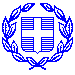 Καλάβρυτα           12  Μαΐου 2022ΥΠΟΥΡΓΕΙΟ ΠΑΙΔΕΙΑΣ ΚΑΙ ΘΡΗΣΚΕΥΜΑΤΩΝΠΕΡΙΦΕΡΕΙΑΚΗ Δ/ΝΣΗ Π.& Δ. ΕΚΠ/ΣΗΣΔΥΤ. ΕΛΛΑΔΑΣΜάθημα:  Αρχαία ελληνικά ΠροσανατολισμουΤάξη: ΓΚαθηγήτρια-τής : Ντότσικα ΑικατερίνηΔΙΕΥΘΥΝΣΗ Δ/ΘΜΙΑΣ ΕΚΠΑΙΔΕΥΣΗΣ ΑΧΑϊΑΣΜάθημα:  Αρχαία ελληνικά ΠροσανατολισμουΤάξη: ΓΚαθηγήτρια-τής : Ντότσικα ΑικατερίνηΓΕΝΙΚΟ ΛΥΚΕΙΟ ΚΑΛΑΒΡΥΤΩΝ«ΕΥΣΕΒΙΟΣ ΚΗΠΟΥΡΓΟΣ»Μάθημα:  Αρχαία ελληνικά ΠροσανατολισμουΤάξη: ΓΚαθηγήτρια-τής : Ντότσικα ΑικατερίνηΜάθημα:  Αρχαία ελληνικά ΠροσανατολισμουΤάξη: ΓΚαθηγήτρια-τής : Ντότσικα Αικατερίνη